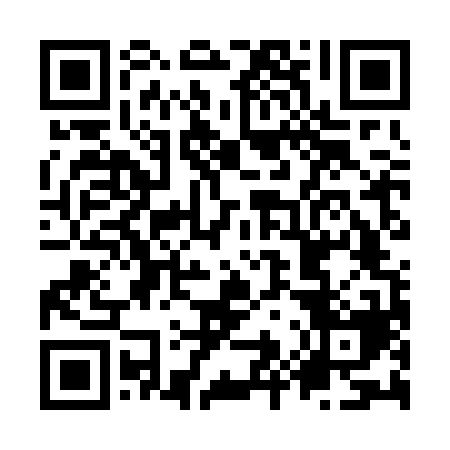 Ramadan times for Little River, AustraliaMon 11 Mar 2024 - Wed 10 Apr 2024High Latitude Method: NonePrayer Calculation Method: Muslim World LeagueAsar Calculation Method: ShafiPrayer times provided by https://www.salahtimes.comDateDayFajrSuhurSunriseDhuhrAsrIftarMaghribIsha11Mon5:475:477:161:325:057:477:479:1112Tue5:485:487:171:325:047:467:469:0913Wed5:495:497:181:325:037:447:449:0814Thu5:505:507:191:315:027:437:439:0615Fri5:515:517:201:315:017:417:419:0416Sat5:535:537:211:315:007:397:399:0317Sun5:545:547:221:304:597:387:389:0118Mon5:555:557:231:304:587:367:368:5919Tue5:565:567:241:304:577:357:358:5820Wed5:575:577:251:304:567:337:338:5621Thu5:585:587:261:294:557:327:328:5522Fri5:595:597:271:294:547:307:308:5323Sat6:006:007:281:294:537:297:298:5124Sun6:016:017:291:284:527:277:278:5025Mon6:026:027:301:284:517:267:268:4826Tue6:036:037:311:284:507:247:248:4727Wed6:046:047:321:274:497:237:238:4528Thu6:056:057:321:274:487:217:218:4329Fri6:066:067:331:274:467:207:208:4230Sat6:076:077:341:274:457:187:188:4031Sun6:086:087:351:264:447:177:178:391Mon6:096:097:361:264:437:157:158:372Tue6:106:107:371:264:427:147:148:363Wed6:116:117:381:254:417:127:128:344Thu6:126:127:391:254:407:117:118:335Fri6:126:127:401:254:397:097:098:316Sat6:136:137:411:244:387:087:088:307Sun5:145:146:4212:243:376:066:067:288Mon5:155:156:4212:243:366:056:057:279Tue5:165:166:4312:243:346:036:037:2610Wed5:175:176:4412:233:336:026:027:24